ПроектПРАВИТЕЛЬСТВО РЕСПУБЛИКИ АЛТАЙПОСТАНОВЛЕНИЕ«___»____________2021 года №_________г. Горно-АлтайскОб утверждении Положения о государственном контроле (надзоре) за реализацией органами исполнительной власти Республики Алтай, органами местного самоуправления полномочий в области организации дорожного движения на территории Республики АлтайВ соответствии с Федеральным законом от 29 декабря 2017 года № 443-ФЗ «Об организации дорожного движения в Российской Федерации и о внесении изменений в отдельные законодательные акты Российской Федерации» и Федеральным законом от 31 июня 2020 года № 248-ФЗ «О государственном контроле (надзоре) и муниципальном контроле в Российской Федерации», Правительство Республики Алтай, п о с т а н о в л я е т: Утвердить прилагаемое Положение о государственном контроле (надзоре) за реализацией органами исполнительной власти Республики Алтай, органами местного самоуправления полномочий в области организации дорожного движения на территории Республики Алтай.   Глава Республики Алтай,Председатель Правительства         Республики Алтай						    О.Л. ХорохординУТВЕРЖДЕНОпостановлениемПравительства Республики Алтайот «___» ______ 2021 года № ____Положениео государственном контроле (надзоре) за реализацией органами исполнительной власти Республики Алтай, органами местного самоуправления полномочий в области организации дорожного движения на территории Республики АлтайНастоящее Положение осуществления государственного контроля (надзора) за реализацией органами исполнительной власти Республики Алтай, органами местного самоуправления полномочий в области организации дорожного движения на территории Республики Алтай (далее - Положение) разработан в целях реализации Федерального закона от 29 декабря 2017 года № 443-ФЗ «Об организации дорожного движения в Российской Федерации и о внесении изменений в отдельные законодательные акты Российской Федерации» и регламентирует организацию и осуществление контроля (надзора) органов местного самоуправления Республики Алтай по оценке обеспечения эффективности организации дорожного движения (далее - Контроль), в том числе:- по осуществлению мониторинга организации дорожного движения                 на автомобильных дорогах регионального и межмуниципального значения Республики Алтай;- по оценке соответствия фактических параметров дорожного движения параметрам, установленным как характеризующие дорожное движение и эффективность дорожного движения в документации по организации дорожного движения;- по оценке обеспечения эффективности организации дорожного движения в решениях, предусмотренных в документации по организации дорожного движения на территории муниципальных образований Республики Алтай.2. Контроль направлен на оценку деятельности органов органами исполнительной власти Республики Алтай, местного самоуправления Республики Алтай (далее - субъекты контроля) по исполнению требований, установленных международными договорами Российской Федерации, федеральными законами и принимаемыми в соответствии с ними иными нормативными правовыми актами Российской Федерации, законами Республики Алтай и иными нормативными правовыми актами Республики Алтай в области организации дорожного движения (далее - обязательные требования).3. Контроль деятельности органов органами исполнительной власти Республики Алтай, местного самоуправления Республики Алтай осуществляется Министерством цифрового развития Республики Алтай (далее – Министерство).4. Перечень должностных лиц, осуществляющих Контроль                               (далее - должностные лица):- Исполняющий обязанности министра цифрового развития Республики Алтай (далее – Министр);- первый заместитель Министра;- лица, исполняющие обязанности Министра;- начальник Управления;- начальник отдела контроля Управления;- заместитель начальника отдела контроля Управления;- старший государственный инспектор отдела контроля Управления.5. Мероприятия по государственному контролю (надзору) осуществляются в отношении органов  местного самоуправления                                   в соответствии с Федеральным законом от 29 декабря 2017 года № 443-ФЗ.6. Контроль осуществляется посредством проведения плановых                           и внеплановых проверок. Проверки могут быть документарные и выездные. Документарная проверка проводится по месту нахождения Министерства. Выездная проверка проводится по месту нахождения субъекта контроля. 7. Плановые проверки проводятся на основании разрабатываемых                            ежегодных планов проведения проверок. Плановая проверка одного и того же органа исполнительной власти Республики Алтай, местного самоуправления или должностного лица органа исполнительной власти Республики Алтай, местного самоуправления проводится не чаще одного раза в два года.8. Проверки проводятся на основании распоряжения (приказа) Министра (лицо исполняющее обязанности Министра).Уведомление о проведении проверки направляется субъекту контроля не позднее чем за три рабочих дня до начала ее проведения посредством направления копии распоряжения (приказа) Министра, (лицо исполняющее обязанности Министра) уполномоченного органа о начале проведения плановой проверки заказным почтовым отправлением с уведомлением о вручении и (или) посредством электронного документа, подписанного усиленной квалифицированной электронной подписью и направленного по адресу электронной почты субъекта контроля, если такой адрес содержится соответственно в едином государственном реестре юридических лиц, либо ранее был представлен субъектом контроля в Министерство или иным доступным способом.Ежегодный план подлежит размещению на официальных сайтах прокуратуры субъекта Российской Федерации и Министерство в информационно-телекоммуникационной сети «Интернет» не позднее 1 ноября года, предшествующего году проведения проверок.9. Внеплановые проверки деятельности органов исполнительной власти Республики Алтай, местного самоуправления и должностных лиц органа исполнительной власти Республики Алтай, местного самоуправления проводятся на основании решения Министра (лицо исполняющее обязанности Министра) по согласованию с прокуратурой Республики Алтай, принимаемого на основании обращений граждан, юридических лиц и информации от государственных органов о фактах нарушений законодательства Российской Федерации, влекущих возникновение чрезвычайных ситуаций, угрозу жизни и здоровью граждан, а также массовые нарушения прав граждан.Внеплановые проверки деятельности органов исполнительной власти Республики Алтай, местного самоуправления и должностных лиц органов исполнительной власти Республики Алтай, местного самоуправления могут также проводиться в соответствии с поручениями Президента Российской Федерации, Правительства Российской Федерации и на основании требования Генерального прокурора Российской Федерации, прокурора субъекта Российской Федерации о проведении внеплановой проверки в рамках надзора за исполнением законов по поступившим в органы прокуратуры материалам и обращениям, а также в целях контроля за исполнением ранее выданных предписаний об устранении выявленных нарушений. Указанные проверки проводятся без согласования с органами прокуратуры.10. Уведомление о проведении проверки направляется субъекту контроля не позднее чем за 24 часа до начала ее проведения посредством направления копии распоряжения руководителя, заместителя руководителя уполномоченного органа о начале проведения внеплановой проверки заказным почтовым отправлением с уведомлением о вручении                                             и (или) посредством электронного документа, подписанного усиленной квалифицированной электронной подписью и направленного по адресу электронной почты субъекта контроля, если такой адрес содержится соответственно в едином государственном реестре юридических лиц, либо ранее был представлен субъектом контроля в Министерство или иным доступным способом.11. Продолжительность каждой из проверок не может превышать 10 рабочих дней с даты начала ее проведения.12. В целях осуществления контроля (надзора) Министерство направляет запрос о представлении информации руководителю субъекта контроля.Срок, устанавливаемый для представления субъектом контроля информации по его запросу, составляет не менее 10 рабочих дней. В указанный срок не включается период с момента направления Министерство контролируемому лицу требования представить необходимые для рассмотрения в ходе проверки документы до момента представления указанных в требовании документов в контрольный (надзорный) орган, а также период с момента направления контролируемому лицу информации контрольного (надзорного) органа о выявлении ошибок и (или) противоречий в представленных контролируемым лицом документах либо о несоответствии сведений, содержащихся в этих документах, сведениям, содержащимся в имеющихся у контрольного (надзорного) органа документах и (или) полученным при осуществлении контроля (надзора), и требования представить необходимые пояснения в письменной форме до момента представления указанных пояснений в контрольный (надзорный) орган.13. По результатам проверки должностные лица составляют                                    и подписывают акт проверки соблюдения законодательства в области организации дорожного движения (далее - Акт проверки).К Акту проверки прилагается предписание об устранении выявленных нарушений законодательства в области организации дорожного движения (далее - Предписание) и документы связанные  с результатами проверки                        или их копии, фотоматериалы, схемы (при наличии).В предписании указывается срок устранения нарушений законодательства в области организации дорожного движения. Министерство при установлении сроков для устранения выявленных нарушений обязан учитывать необходимость соблюдения органами исполнительной власти Республики Алтай, местного самоуправления требований и процедур, установленных законодательством Российской Федерации.В случае невозможности устранения выявленных нарушений                                в установленный срок субъекты контроля вправе обратиться с письменным заявлением о продлении указанного срока с предоставлением графика устранения замечаний по форме согласно приложению к настоящему Порядку (Приложение №1).14. Должностные лица несут установленную законодательством Российской Федерации ответственность за неисполнение                                                          и (или) ненадлежащее исполнение возложенных на них функций                                      по осуществлению Контроля.15. Действия (бездействие) должностных лиц могут быть обжалованы в соответствии с законодательством Российской Федерации.Приложение № 1к Положениюо государственном контроле (надзоре) за реализацией органами исполнительной власти Республики Алтай, органами местного самоуправления полномочий в области организации дорожного движения на территории Республики АлтайГрафик устранения замечанийПояснительная запискак проекту постановления Правительства Республики Алтай«Положение о государственном контроле (надзоре) за реализацией органами исполнительной власти Республики Алтай, органами местного самоуправления полномочий в области организации дорожного движения на территории Республики Алтай»Субъектом нормотворческой деятельности является Правительство Республики Алтай.Разработчиком проекта постановления Правительства Республики Алтай «Положение о государственном контроле (надзоре) за реализацией органами исполнительной власти Республики Алтай, органами местного самоуправления полномочий в области организации дорожного движения на территории Республики Алтай» (далее - проект постановления) является Министерство цифрового развития Республики Алтай.Предметом правового регулирования проекта постановления является утверждение Положения об осуществлении государственного контроля (надзора) за реализацией органами исполнительной власти Республики Алтай, органами местного самоуправления полномочий в области организации дорожного движения на территории Республики Алтай.Необходимость принятия проекта постановления связана с принятием Федерального закона. В соответствии с Федеральным законом от 29 декабря 2017 года           № 443-ФЗ «Об организации дорожного движения в Российской Федерации и о внесении изменений в отдельные законодательные акты Российской Федерации», от 31 июля 2020 года № 248-ФЗ «О государственном контроле (надзоре) и муниципальном контроле в Российской Федерации», а также с исполнением поручения заместителя Председателя Правительства Республики Алтай, руководителя Единого аппарата Главы Республики Алтай и Правительства Республики Алтай от 26 апреля 2021 года № Пр/27.Целью принятия проекта постановления является приведение законодательства Республики Алтай в сфере контрольно-надзорной деятельности в соответствие федеральному законодательству.1) часть 2 статьи 20, подпункт 42.2 пункта 2 статьи 26.3, пунктом 3.1 статьи 26.3  Федерального закона от 6 октября 1999 года № 184-ФЗ «Об общих принципах организации законодательных (представительных) и исполнительных органов государственной власти субъектов Российской Федерации», согласно которым:а) высший исполнительный орган государственной власти субъекта Российской Федерации обеспечивает исполнение Конституции Российской Федерации, федеральных законов и иных нормативных правовых актов Российской Федерации, конституции (устава), законов и иных нормативных правовых актов субъектов Российской Федерации на территории субъекта Российской Федерации;б) к полномочиям органов государственной власти субъекта Российской Федерации по предметам совместного ведения, осуществляемым данными органами самостоятельно за счет средств бюджета субъекта Российской Федерации (за исключением субвенций из федерального бюджета), относится в том числе решение вопросов осуществления государственный контроль (надзор) за реализацией органами исполнительной власти Республики Алтай, органами местного самоуправления полномочий в области организации дорожного движения на территории Республики Алтай, предусмотренных Федеральным законом от 29 декабря 2017 года № 443-ФЗ «Об организации дорожного движения в Российской Федерации и о внесении изменений в отдельные законодательные акты Российской Федерации»;в) установлено, что по вопросам, указанным в вышеприведенном пункте настоящей статьи, органы государственной власти субъекта Российской Федерации имеют право принимать законы и иные нормативные правовые акты.2) части 2, 4-5 статья 23.5 Федеральным законом от 29 декабря 2017 года № 443-ФЗ, согласно которым:предметом регионального государственного контроля (надзора) за реализацией органами исполнительной власти субъектов Российской Федерации, органами местного самоуправления полномочий в области организации дорожного движения, исполнением требований законодательства по оценке обеспечения эффективности организации дорожного движения, включая осуществление мониторинга организации дорожного движения на автомобильных дорогах регионального или межмуниципального, по оценке соответствия фактических параметров дорожного движения параметрам, установленным как характеризующие дорожное движение и эффективность дорожного движения в документации по организации дорожного движения, а также по оценке обеспечения эффективности организации дорожного движения в решениях, предусмотренных в документации по организации дорожного движения на территориях субъектов Российской Федерации, на территориях муниципальных образований, осуществляется органами исполнительной власти субъектов Российской Федерации в соответствии с положениями Федерального закона от 6 октября 1999 года № 184-ФЗ «Об общих принципах организации законодательных (представительных) и исполнительных органов государственной власти субъектов Российской Федерации» и Федерального закона от 6 октября 2003 года № 131-ФЗ «Об общих принципах организации местного самоуправления в Российской Федерации».организация и осуществление государственного контроля (надзора) за реализацией органами исполнительной власти субъектов Российской Федерации, органами местного самоуправления полномочий в области организации дорожного движения регулируются положениями Федерального закона Федерального закона от 29 декабря 2017 года № 443-ФЗ «Об организации дорожного движения в Российской Федерации и о внесении изменений в отдельные законодательные акты Российской Федерации».от 31 июля 2020 года № 248-ФЗ «О государственном контроле (надзоре) и муниципальном контроле в Российской Федерации».государственного контроля (надзора) за реализацией органами исполнительной власти субъектов Российской Федерации, органами местного самоуправления полномочий в области организации дорожного движения, утверждаемым высшим исполнительным органом государственной власти субъекта Российской Федерации.1. К полномочиям органов государственной власти субъектов Российской Федерации в области организации дорожного движения относятся:1) разработка и реализация региональной политики в области организации дорожного движения на территориях субъектов Российской Федерации в соответствии с государственной политикой Российской Федерации в области организации дорожного движения;2) организация и мониторинг дорожного движения на автомобильных дорогах регионального или межмуниципального значения;3) установка, замена, демонтаж и содержание технических средств организации дорожного движения на автомобильных дорогах регионального или межмуниципального значения;4) ведение реестра парковок общего пользования, расположенных на автомобильных дорогах регионального или межмуниципального значения;5) осуществление государственного контроля (надзора) за реализацией органами исполнительной власти субъектов Российской Федерации, органами местного самоуправления полномочий в области организации дорожного движения;6) утверждение определенных в соответствии с методикой, предусмотренной пунктом 13 части 1 статьи 5 Федерального закона, нормативов финансовых затрат бюджетов субъектов Российской Федерации на выполнение работ и оказание услуг по реализации мероприятий по организации дорожного движения на автомобильных дорогах регионального или межмуниципального значения;7) осуществление иных полномочий, отнесенных настоящим Федеральным законом к полномочиям органов государственной власти субъектов Российской Федерации.2. части 1 и 2, статьи 3 Закона Республики Алтай от 6 декабря 2019 года № 59-РЗ «О полномочиях органов государственной власти Республики Алтай в области организации дорожного движения на территории Республики Алтай»: К полномочиям Правительства Республики Алтай в области организации дорожного движения на территории Республики Алтай относятся разработка и реализация региональной политики в области организации дорожного движения на территории Республики Алтай в соответствии с государственной политикой Российской Федерации в области организации дорожного движения;организация и мониторинг дорожного движения на автомобильных дорогах регионального или межмуниципального значения Республики Алтай;установка, замена, демонтаж и содержание технических средств организации дорожного движения на автомобильных дорогах регионального или межмуниципального значения Республики Алтай;утверждение определенных в соответствии с федеральным законодательством нормативов финансовых затрат республиканского бюджета Республики Алтай на выполнение работ и оказание услуг по реализации мероприятий по организации дорожного движения на автомобильных дорогах регионального или межмуниципального значения Республики Алтай;право на привлечение общественных объединений, созданных для защиты прав и законных интересов граждан, участвующих в дорожном движении, к реализации мероприятий по организации дорожного движения и рассмотрение предложений указанных общественных объединений по осуществлению мероприятий по организации дорожного движения и совершенствованию технических регламентов, правил, стандартов, технических норм и других нормативных документов в области организации дорожного движения;осуществление иных полномочий в соответствии с федеральным законодательством.Согласно подпункту «з» пункта 9 Положения о Министерстве цифрового развития Республики Алтай, утвержденного постановлением Правительства Республики Алтай от 12 декабря 2019 года № 350, Министерство цифрового развития Республики Алтай осуществляет в пределах установленной компетенции региональный государственный строительный надзор на территории Республики Алтай.В соответствии с Законом Республики Алтай от 29 мая 2014 года                    № 16-РЗ «Об оценке регулирующего воздействия проектов нормативных правовых актов и экспертизе нормативных правовых актов в Республике Алтай» в отношении проекта постановления проведена процедура оценки регулирующего воздействия.По проекту постановления проведена антикоррупционная экспертиза, по результатам которой положений, способствующих созданию условий для появления коррупции, не выявлено.Принятие проекта постановления не потребует дополнительных расходов, финансируемых за счет средств республиканского бюджета Республики Алтай.Принятие проекта постановления потребует признания утратившими силу нормативно правовых актов Республики Алтай согласно перечня.                                                                               И.о. министра                                                                                           Н.Н. СтепановПЕРЕЧЕНЬнормативных правовых актов Республики Алтай, подлежащих принятию, признанию утратившими силу, приостановлению или изменению в случае принятия проекта постановления Правительства Республики Алтай «Положения о государственном контроле (надзоре) за реализацией органами исполнительной власти Республики Алтай, органами местного самоуправления полномочий в области организации дорожного движения на территории Республики Алтай»Принятие проекта постановления Правительства Республики Алтай «о государственном контроле (надзоре) за реализацией органами исполнительной власти Республики Алтай, органами местного самоуправления полномочий в области организации дорожного движения на территории Республики Алтай» потребует признания утратившим силу следующее постановление Правительства Республики Алтай: Постановление Правительства Республики Алтай от 29 декабря 2020 года № 453 «Об утверждении Порядка осуществления регионального государственного контроля в области организации дорожного движения на территории Республики Алтай».СПРАВКАо проведении антикоррупционной экспертизы проекта постановления Правительства Республики Алтай «Положение о государственном контроле (надзоре) за реализацией органами исполнительной власти Республики Алтай, органами местного самоуправления полномочий в области организации дорожного движения на территории Республики Алтай»В соответствии с Порядком проведения антикоррупционной экспертизы нормативных правовых актов Главы Республики Алтай, Председателя Правительства Республики Алтай и Правительства Республики Алтай и проектов нормативных правовых актов Республики Алтай, разрабатываемых исполнительными органами государственной власти Республики Алтай, утвержденным постановлением Правительства Республики Алтай от 24 июня 2010 года № 125, Министерством цифрового развития Республики Алтай проведена антикоррупционная экспертиза проекта постановления Правительства Республики Алтай «Положение о государственном контроле (надзоре) за реализацией органами исполнительной власти Республики Алтай, органами местного самоуправления полномочий в области организации дорожного движения на территории Республики Алтай», в результате которой в проекте нормативного правового акта положений, способствующих созданию условий для проявления коррупции, не установлено.И.о. министра                                                                                           Н.Н. СтепановN п/пВиды работ, наименования мероприятий по устранению замечанийСрок исполненияПричина продленияМИНИСТЕРСТВО ЦИФРОВОГО РАЗВИТИЯ РЕСПУБЛИКИ АЛТАЙ(Минцифра РА)Чаптынова, 2, г. Горно-Алтайск,Республика Алтай, 649000Тел. (38822) 59054Е-mail: info@mincifra04.ruОКПО 83652154, ОГРН 1080411004410ИНН / КПП 0411139376 / 041101001АЛТАЙ РЕСПУБЛИКАНЫНГЦИФРОВОЙ ÖЗӰМИНИНГМИНИСТЕРСТВОЗЫ(АР Минцифразы)Чаптыновтыҥ оромы, 2, Горно-Алтайск кала, Алтай Республика, 649000Тел. (38822) 59054Е-mail: info@mincifra04.ruОКПО 83652154, ОГРН 1080411004410ИНН / КПП 0411139376 / 041101001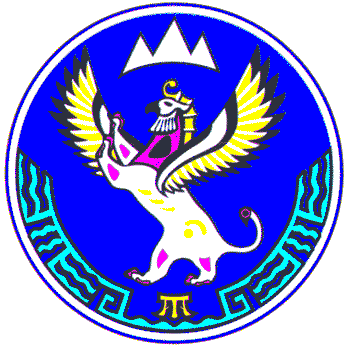 